Confidential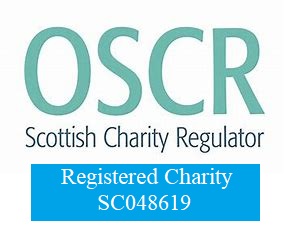 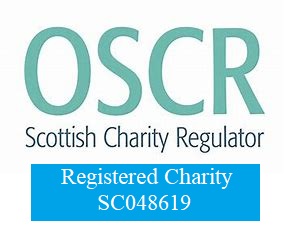 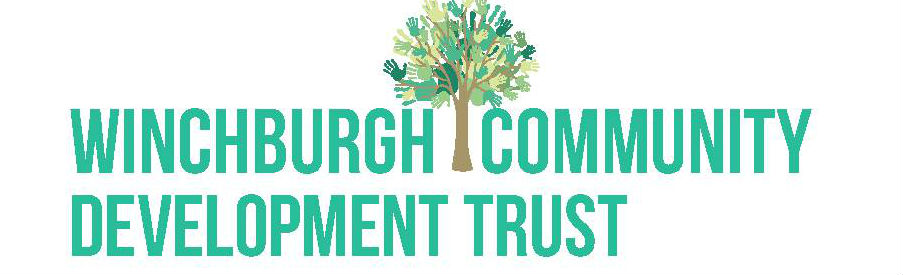 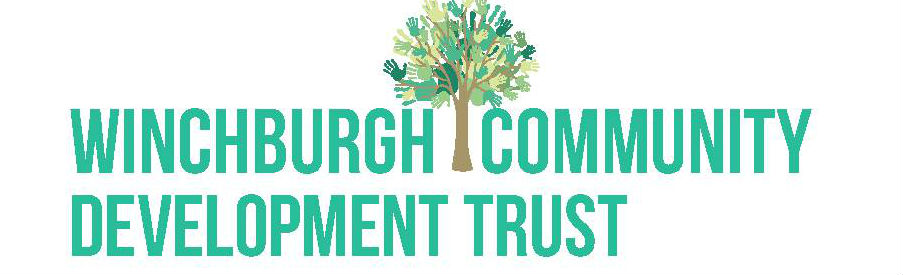 Application for EmploymentPersonal Details (Block capitals or typescript) Career History (in chronological order)   Education and Training General Information Interview Do you have any particular requirements for interview.Please note that all candidates are treated equally regardless of their age, sex, sexual orientation, marital status, race, ethnic origin, religious belief or disability. References Miscellaneous What notice period do you have to give? Have you ever been involved in work based disciplinary action?      YES     NoIf “yes”, please give details.Criminal records data is processed as part of our recruitment and selection processes and, where necessary, in the course of employment, we verify that candidates are suitable for employment or continued employment to comply with legal and regulatory obligations to which the Trust is subject.To the best of my knowledge the above facts are a true statement of myself.  I accept that providing deliberately false information could result in my dismissal. Signature of Applicant:                                                                    Date:For Organisation use Date received Invite to interview              YES      No                  Reject letter date Interview date 	 	 Offer letter date                                                               Offer letter date 	 Closing date for applications is 5pm Monday 29th November. Email the completed form with an electronic signature to winchburghcdt@gmail.com  or  post completed paper copies to: Winchburgh Community Development Trust37 Miller StreetWinchburghWest Lothian EH52 6WPDevelopment and Engagement OfficerWinchburgh Community Development TrustHow did you hear about this vacancy? Surname: Mr/Mrs/Miss/Ms:  First Names: Previous and Other names: Address:Postcode: Contact details:Email:Telephone:Nationality: Do you require a Work Permit to be employed in the United Kingdom?  YES      No Name and address of recent and previous employers From                  To Appointments held and brief descriptions and current salary Reason for Leaving Secondary School/ College/ University attended Full or Part time From                To Course(s) taken or currently studying Examination results (incl. grades) Other relevant learning and development: Other relevant learning and development: Other relevant learning and development: Other relevant learning and development: Professional Qualifications:                           Professional Body: Date of Qualification:Professional Qualifications:                           Professional Body: Date of Qualification:Professional Qualifications:                           Professional Body: Date of Qualification:Professional Qualifications:                           Professional Body: Date of Qualification:GENERAL INFORMATION Explain why you are interested in this position. With reference to the Job Specification, please demonstrate how your experience, skills and abilities match the role requirements. (Continue on a separate sheet if necessary) Give names and addresses (and telephone numbers, if possible) of two referees.  The first should be your present or most recent employer. The second may be a personal referee. Give names and addresses (and telephone numbers, if possible) of two referees.  The first should be your present or most recent employer. The second may be a personal referee. 1.Recent Employer: Tel: 2.Personal: Tel: May we approach them prior to interview?        1.    YES      No    2.   YES      No(Referees will only be contacted following provisional offer of employment.)May we approach them prior to interview?        1.    YES      No    2.   YES      No(Referees will only be contacted following provisional offer of employment.)